E-Learning Center invites all the Staff to activate their E- Courses and Programs       Benha E- Learning Center at Benha University congratulates Prof. Dr. El Sayed Yusuf El Kady, the President of Benha University, the University deputies, Deans of Faculties and the University staff on occasion of the new academic year 2016\2017.On the other hand, the Center invites all the staff at the University to activate their Electronic programs and courses at all specialties .All the staff can browse the Electronic content from this link:  http://cms.nelc.edu.eg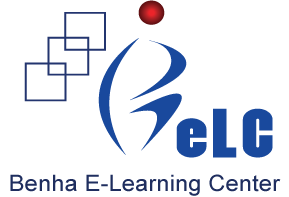 For more info, inquiries or technical support about browsing or logging to Electronical content from this link: elearning@bu.edu.egCell Phone:01148009466... The Center Coordinator.01223565658...Manager of the E-Learning Center.